Частное образовательное учреждение высшего образования«Международный Институт Дизайна и Сервиса» 
(ЧОУВО МИДиС)Кафедра гостеприимства и международных
 бизнес-коммуникаций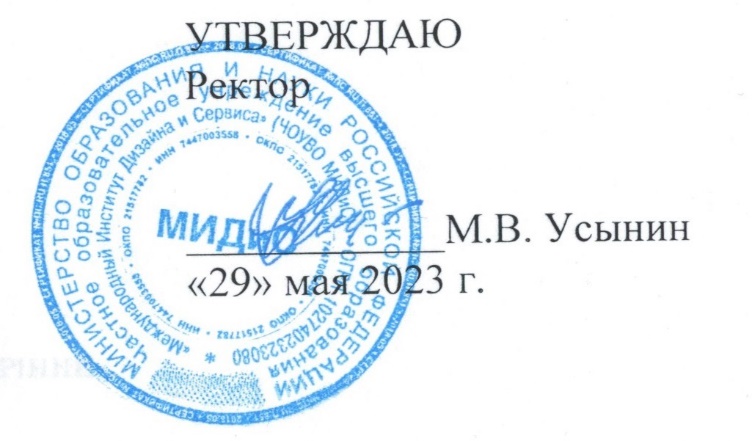 Рабочая программа дисциплинЫМЕТОДОЛОГИЯ ПИТАНИЯ В ИНДУСТРИИ ГОСТЕПРИИМСТВАНаправление подготовки 43.03.03 Гостиничное делоНаправленность (профиль): Управление в гостиничном бизнесеКвалификация выпускника: бакалаврФорма обучения: очнаяГод набора – 2022Челябинск – 2023 Рабочая программа дисциплины «Методология питания в индустрии гостеприимства» разработана на основе Федерального государственного образовательного стандарта высшего образования по направлению подготовки 43.03.03 Гостиничное дело (уровень бакалавриата) (утвержденного приказом Министерства образования и науки РФ от 08 июня 2017 г. № 515).Автор-составитель: Кострюкова А.М.Рабочая программа рассмотрена и одобрена на заседании кафедры гостеприимства и международных бизнес-коммуникаций.  Протокол № 10 от 29.05.2023 г.Заведующий кафедрой гостеприимстваи международных бизнес-коммуникаций,кандидат педагогических наук, доцент                                                          М.В. ВасилиженкоСОДЕРЖАНИЕ1. Наименование дисциплины (модуля), цели и задачи освоения дисциплины (модуля)	42. Перечень планируемых результатов обучения по дисциплине (модулю), соотнесенных с планируемыми результатами  освоения образовательной программы	43. Место дисциплины (модуля) в структуре образовательной программы	54. Объем дисциплины (модуля) в зачетных единицах с указанием количества академических часов, выделенных на контактную работу обучающихся с преподавателем (по видам учебных занятий) и на самостоятельную работу обучающихся	55. Содержание дисциплины (модуля), структурированное  по темам (разделам) с указанием отведенного на них количества академических часов и видов учебных занятий	66. Фонд оценочных средств для проведения промежуточной аттестации обучающихся по дисциплине (модулю)	137. Перечень основной и дополнительной учебной литературы, необходимой для освоения дисциплины (модуля)	138. Перечень ресурсов информационно-телекоммуникационной сети «Интернет», необходимых для освоения дисциплины  (модуля)	149. Методические указания для обучающихся по освоению дисциплины (модуля)	1410. Перечень информационных технологий, используемых при осуществлении 
образовательного процесса по дисциплине (модулю), включая перечень программного обеспечения, современных профессиональных баз данных и информационных справочных систем	1611. Материально-техническая база, необходимая для осуществления образовательного процесса по дисциплине (модулю)	161. наименование дисциплины (модуля), цели и задачи освоения дисциплины (МОДУЛЯ)1.1. Наименование дисциплиныМетодология питания в индустрии гостеприимства1.2. Цель дисциплиныФормирование у студентов знаний в области рационального, сбалансированного питания и современных достижений в вопросах улучшения структуры питания населения; способности составлять меню суточного пищевого рациона при различном режиме питания.1.3. Задачи дисциплиныВ ходе освоения дисциплины студент должен решать такие задачи как:усвоение знаний в области рационального, сбалансированного питания населения, профессиональной терминологии;выработка навыков составления меню суточного пищевого рациона при различном режиме питания;формирование способности применять на практике весь спектр приобретенных знаний и навыков.2. перечень планируемых результатов обучения по дисциплине (модулю), соотнесенных с планируемыми результатами 
освоения образовательной программыПроцесс изучения дисциплины «Методология питания в индустрии гостеприимства» направлен на формирование следующих компетенций:3. Место дисциплины (МОДУЛЯ) в структуре образовательной 
программыУчебная дисциплина «Методология питания в индустрии гостеприимства» относится к элективным дисциплинам части учебного плана, формируемой участниками образовательных отношений, по основной профессиональной образовательной программе по направлению подготовки 43.03.03 Гостиничное дело, направленность (профиль) Управление в гостиничном бизнесе.4. ОБЪЕМ ДИСЦИПЛИНЫ (МОДУЛЯ) В ЗАЧЕТНЫХ ЕДИНИЦАХ С УКАЗАНИЕМ КОЛИЧЕСТВА АКАДЕМИЧЕСКИХ ЧАСОВ, выделенных на контактную работу обучающихся с преподавателем (по видам учебных 
занятий) и на самостоятельную работу обучающихсяОбщая трудоемкость (объем) дисциплины составляет 4 зачетные единицы, 144 академических часов. Дисциплина изучается на 1 курсе, 1, 2 семестрах.Состав и объем дисциплины и виды учебных занятий5. СОДЕРЖАНИЕ ДИСЦИПЛИНЫ (МОДУЛЯ), СТРУКТУРИРОВАННОЕ 
ПО ТЕМАМ (РАЗДЕЛАМ) С УКАЗАНИЕМ ОТВЕДЕННОГО НА НИХ КОЛИЧЕСТВА АКАДЕМИЧЕСКИХ ЧАСОВ И ВИДОВ УЧЕБНЫХ ЗАНЯТИЙ5.1. Содержание дисциплиныРаздел 1. Наука о питании.Тема 1. Введение в курс «Методология питания в индустрии гостеприимства». Основные понятия курса. Нутрициология. Пищеварение.Тема 2. Пищеварительная система. Ротовая полость, глотка, пищевод, желудок, тонкий кишечник и толстый кишечник. Всасывание.Тема 3. Обмен веществ и энергии. Метаболизм. Энергетический обмен. Основной и рабочий обмен энергии.Раздел 2. Нутриенты.Тема 1. Белки в питании человека. Белки (строение, функции). Незаменимые аминокислоты. Биологическая ценность белков. Нормирование белков в питании человека.Тема 2. Жиры и углеводы в питании человека. Жиры (строение, функции). Жирные кислоты, жироподобные вещества. Нормирование жиров в питании человека. Углеводы (классификация, функции). Моносахариды, дисахариды и полисахариды. Нормирование углеводов в питании человека.Тема 3. Витамины, минеральные вещества, вода в питании человека. Витамины (классификация, функции). Нарушения витаминной обеспеченности. Минеральные элементы (классификация, функции). Нарушения минеральной обеспеченности. Вода (функции, водный обмен).Раздел 3. Состав и пищевая ценность продуктовТема 1. Пищевая ценность продуктов и блюд. Понятие пищевой ценности. Расчет пищевой ценности продуктов и блюд.Тема 2. Пищевая ценность продуктов растительного и животного происхождения. Пищевая ценность круп, хлебобулочных изделий, фруктов, ягод и овощей. Пищевая ценность мясных и рыбных продуктов.Раздел 4. Научно-обоснованные принципы здорового питанияТема 1. Рациональное питание. Правила здорового питания. Понятие рационального питания. Основные принципы составления суточного меню. Раздел 5. Пищевой статус организмаТема 1. Пищевой статус. Антропометрические показатели. Понятие пищевого статуса. Основные и антропометрические показатели. Индекс Кетле. Ожирение.Раздел 6. Современные научные и альтернативные теории питанияТема 1. Теория сбалансированного питания и другие современные научные теории питания. Альтернативные теории питания. Теория сбалансированного питания Покровского. Теории адекватного, оптимального, функционального и персонального питания. Альтернативные теории питания (вегетарианство, сыроедение, концепция «живой энергии», лечебное голодание, средиземноморская диета, раздельное питание, низкоуглеводные диеты, диета по группе крови, макробиотика).Раздел 7. Оптимизация питанияТема 1. Оптимизация питания. Биологически активные добавки. Обогащение продуктов питания. Генетически модифицированные продукты питания.Раздел 8. Питание разных групп населенияТема 1. Питание детей и подростков. Основные принципы. Энергетическая ценность, белки, жиры, углеводы, витамины и минеральные элементы в питании детей и подростков.Тема 2. Питание беременных и кормящих женщин. Основные принципы. Энергетическая ценность, белки, жиры, углеводы, витамины и минеральные элементы в питании беременных и кормящих женщин.Тема 3. Питание людей, занимающихся умственным трудом. Основные принципы. Энергетическая ценность, белки, жиры, углеводы, витамины и минеральные элементы в питании в питании людей, занимающихся умственным трудом.Тема 4. Питание пожилых людей. Основные принципы. Энергетическая ценность, белки, жиры, углеводы, витамины и минеральные элементы в питании пожилых людей.Раздел 9. Лечебное и лечебно-профилактические питание.Тема 1. Основы лечебного питания. Принципы лечебного питания. Диетические свойства продуктов. Группы диетических продуктов. Система диет в лечебном питании.Тема 2. Лечебно-профилактическое питание. Принципы лечебно-профилактического питания. Энергетическая ценность, белки, жиры, углеводы, витамины и минеральные элементы в ЛПП.Раздел 10. Пища как источник токсических и полезных биологически активных веществТема 1. Вредные вещества и загрязнители пищевых продуктов. Вредные природные компоненты пищи. Пищевые добавки. Загрязнители пищевых продуктов.Тема 2. Защитные компоненты пищи. Вещества, участвующие в обеспечении функции барьерных тканей. Вещества, повышающие обезвреживающую функцию печени. Антимикробная и антиканцерогенная защита организма.Раздел 11. Пищевые заболевания.Тема 1. Пищевые инфекционные заболевания. Виды, возбудители, симптомы, меры профилактики.Тема 2. Пищевые интоксикации и глистные заболевания. Виды, причины, симптомы, меры профилактики.Раздел 12. Санитарные требованияТема 1. Санитарные правила и требования. Санитарные правила и требования к работе с разными группами продуктов.Раздел 13. Изучение фактического питания по анализу частоты потребления пищи.Тема 1. Изучение фактического питания по анализу частоты потребления пищи. Расчет суточного потребления энергии и пищевых веществ.5.2. Тематический план5.3. Лекционные занятия 5.4. Практические занятия 5.5. Самостоятельная работа обучающихся6. ФОНД ОЦЕНОЧНЫХ СРЕДСТВ ДЛЯ ПРОВЕДЕНИЯ ПРОМЕЖУТОЧНОЙ 
АТТЕСТАЦИИ ОБУЧАЮЩИХСЯ ПО ДИСЦИПЛИНЕ (МОДУЛЮ)Фонд оценочных средств (ФОС) по дисциплине «Методология питания в индустрии гостеприимства» представлен отдельным документом и является частью рабочей программы.7. Перечень основной и дополнительной учебной литературы, 
необходимой для освоения дисциплины (МОДУЛЯ)Печатные издания1. Арбузова Н.Ю. Технология и организация гостиничных услуг [Текст] : учеб. пособие для вузов / Н. Ю. Арбузова.  - 4-е изд. испр. - М.: Академия, 2017.  - 224 с.  - (Бакалавриат).2. Джум Т.А. Организация и технология питания туристов [Текст] : учеб. пособие / Т.А. Джум, С.А. Ольшанская.  - М.: МАГИСТР: ИНФРА-М, 2015.  - 320с.3. Дроздова Т.М. Физиология питания [Текст]: учебник / Т.М.Дроздова, П.Е. Влощинский, В.М. Позняковский. - Новосибирск: Сиб. унив. изд-во, 2017. - 352с.: ил.  - (Питание).Электронные издания (электронные ресурсы)1. Васильева И.В. Физиология питания: учебник и практикум для бакалавриата / И.В. Васильева, Л.В. Беркетова. — 2-е изд., перераб. и доп. — Москва: Юрайт, 2023. — 235 с. — Текст: электронный // Образовательная платформа Юрайт [сайт]. — URL: https://urait.ru/bcode/530345 (дата обращения: 22.05.2023).2. Пасько О.В. Технология продукции общественного питания: учебник для вузов / О.В. Пасько, Н.В. Бураковская, О.В. Автюхова. — 2-е изд., перераб. и доп. — Москва: Юрайт, 2023. — 220 с. — Текст: электронный // Образовательная платформа Юрайт [сайт]. — URL: https://urait.ru/bcode/532518 (дата обращения: 22.05.2023).3. Сологубова Г.С. Организация производства и обслуживания на предприятиях общественного питания: учебник для вузов / Г.С. Сологубова. — 4-е изд., испр. и доп. — Москва: Юрайт, 2023. — 396 с. — Текст: электронный // Образовательная платформа Юрайт [сайт]. — URL: https://urait.ru/bcode/512685 (дата обращения: 22.05.2023). 4. Тимохина Т.Л. Технологии гостиничной деятельности: теория и практика: учебник для вузов / Т.Л. Тимохина. — 2-е изд. — Москва: Юрайт, 2023. — 300 с. — Текст: электронный // Образовательная платформа Юрайт [сайт]. — URL: https://urait.ru/bcode/511182 (дата обращения: 22.05.2023).Дополнительные источники (при необходимости)1. Введение в технологию продуктов питания. Практикум: учебное пособие для вузов / Н Г. Кульнева, В.А. Голыбин, Ю.И. Последова, В.А. Федорук. — 2-е изд., испр. и доп. — Москва: Юрайт, 2023. — 141 с. — Текст: электронный // Образовательная платформа Юрайт [сайт]. — URL: https://urait.ru/bcode/517465 (дата обращения: 22.05.2023).2. Жабина С.Б. Маркетинг продукции и услуг. Общественное питание: учебное пособие для вузов / С.Б. Жабина. — 2-е изд., испр. и доп. — Москва: Юрайт, 2023. — 264 с. — Текст: электронный // Образовательная платформа Юрайт [сайт]. — URL: https://urait.ru/bcode/515290 (дата обращения: 22.05.2023). 3. Пасько О.В.  Технология продукции общественного питания. Лабораторный практикум: учебное пособие для вузов / О.В. Пасько, О.В. Автюхова. — 2-е изд., испр. и доп. — Москва: Юрайт, 2023. — 268 с. — Текст: электронный // Образовательная платформа Юрайт [сайт]. — URL: https://urait.ru/bcode/513862 (дата обращения: 22.05.2023). 4. Пасько О.В. Технология продукции общественного питания за рубежом: учебное пособие для вузов / О.В. Пасько, Н.В. Бураковская. — Москва: Юрайт, 2023. — 179 с. — Текст: электронный // Образовательная платформа Юрайт [сайт]. — URL: https://urait.ru/bcode/513829 (дата обращения: 22.05.2023).5. Щетинин М.П. Проектирование предприятий общественного питания. Руководство к выполнению учебных проектов: учебное пособие для вузов / М. П. Щетинин, О. В. Пасько, Н. В. Бураковская. — 2-е изд., испр. и доп. — Москва: Юрайт, 2023. — 299 с. — Текст: электронный // Образовательная платформа Юрайт [сайт]. — URL: https://urait.ru/bcode/513830 (дата обращения: 22.05.2023).8. Перечень ресурсов информационно-телекоммуникационной сети «Интернет», необходимых для освоения дисциплины 
(МОДУЛЯ)Для выполнения заданий, предусмотренных рабочей программой, используются рекомендованные Интернет-сайты, ЭБС.Электронные образовательные ресурсыМинистерство науки и высшего образования Российской Федерации: https://minobrnauki.gov.ru/;Федеральный портал «Российское образование»: http://edu.ru/;Информационная система «Единое окно доступа к образовательным ресурсам»: http://window.edu.ru/;Единая коллекция цифровых образовательных ресурсов: http://school-collection.edu.ru/;Федеральный центр информационно-образовательных	ресурсов: http: //fcior. /edu.ru/;Образовательная платформа «Юрайт»:  https://urait.ruФедеральная служба по надзору в сфере защиты прав потребителей и благополучия человека: https://www.rospotrebnadzor.ru9. МЕТОДИЧЕСКИЕ УКАЗАНИЯ ДЛЯ ОБУЧАЮЩИХСЯ ПО ОСВОЕНИЮ ДИСЦИПЛИНЫ (МОДУЛЯ)Дисциплина «Методология питания в индустрии гостеприимства» обладает огромным гуманистическим потенциалом, знакомство с её основами способствует формированию общей и научной культуры обучающегося, обеспечивает профессиональную подготовку, развивает его мировоззрение, формирует общепрофессиональные компетенции, касающиеся готовности разрабатывать технологии гостиничного дела, развивать системы клиентских отношений с учетом требований потребителя.Предметом изучения дисциплины являются методы, правила и приемы хозяйственной деятельности, используемые в процессе производства продукции, выполнения работ, предоставления услуг.Цель дисциплины - формирование у студентов знаний в области рационального, сбалансированного питания и современных достижений в вопросах улучшения структуры питания населения; способности составлять меню суточного пищевого рациона при различном режиме питания.Основные задачи дисциплины – усвоение знаний в области рационального, сбалансированного питания населения, профессиональной терминологии; выработка навыков составления меню суточного пищевого рациона при различном режиме питания; формирование способности применять на практике весь спектр приобретенных знаний и навыков.Структура дисциплины включает в себя тринадцать тематических разделов, лекционные, практические занятий и самостоятельную работу обучающихся.Раздел 1. Наука о питании.Раздел 2. Нутриенты.Раздел 3. Состав и пищевая ценность продуктовРаздел 4. Научно-обоснованные принципы здорового питанияРаздел 5. Пищевой статус организмаРаздел 6. Современные научные и альтернативные теории питанияРаздел 7. Оптимизация питанияРаздел 8. Питание разных групп населенияРаздел 9. Лечебное и лечебно-профилактические питание.Раздел 10. Пища как источник токсических и полезных биологически активных веществРаздел 11. Пищевые заболевания.Раздел 12. Санитарные требованияРаздел 13. Изучение фактического питания по анализу частоты потребления пищи.При подготовке к зачету следует обратить внимание на содержание основных разделов дисциплины, определение основных понятий курса, методик расчета. Для организации самостоятельной работы необходимы следующие условия:готовность студентов к самостоятельному труду;наличие и доступность необходимого учебно-методического и справочного материала;консультационная помощь.Формы самостоятельной работы студентов определяются при разработке рабочих программ учебных дисциплин содержанием учебной дисциплины, учитывая степень подготовленности студентов. Самостоятельная работа может осуществляться индивидуально или группами студентов в зависимости от цели, объема, конкретной тематики самостоятельной работы, уровня сложности, уровня умений студентов.Контроль результатов внеаудиторной самостоятельной работы студентов может осуществляться в пределах времени, отведенного на обязательные учебные занятия по дисциплине, может проходить в письменной, устной или смешанной форме.Виды самостоятельной работы студентов:Работа с конспектом;Решение задач;Подготовка к контрольным работам;Подготовка доклада с презентацией;Подготовка к тесту. 10. Перечень информационных технологий, используемых при осуществлении образовательного процесса по дисциплине 
(МОДУЛЮ), включая перечень программного обеспечения, современных профессиональных баз данных и информационных справочных системПеречень информационных технологий:Платформа для презентаций Microsoft PowerPoint;онлайн платформа для командной работы Miro; текстовый и табличный редактор Microsoft Word;портал института http://portal.midis.infoПеречень программного обеспечения:1С: Предприятие. Комплект для высших и средних учебных заведений (1C – 8985755)Mozilla Firefox Adobe ReaderESET Endpoint AntivirusMicrosoft™ Windows® 10 (DreamSpark Premium Electronic Software Delivery id700549166)Microsoft™ Office® Google Chrome«Балаболка» NVDA.RU«Гарант аэро»КонсультантПлюс  Современные профессиональные базы данных и информационные справочные системы«Гарант аэро»КонсультантПлюсНаучная электронная библиотека «Elibrary.ru».Сведения об электронно-библиотечной системе11. МАТЕРИАЛЬНО-ТЕХНИЧЕСКАЯ БАЗА, НЕОБХОДИМАЯ ДЛЯ ОСУЩЕСТВЛЕНИЯ ОБРАЗОВАТЕЛЬНОГО ПРОЦЕССА ПО ДИСЦИПЛИНЕ (МОДУЛЮ)Код и наименование 
компетенций выпускникаКод и наименование индикатора достижения 
компетенцийУК-8. Способен создавать и поддерживать в повседневной жизни и в профессиональной деятельности безопасные условия жизнедеятельности для сохранения природной среды, обеспечения устойчивого развития общества, в том числе при угрозе и возникновении чрезвычайных ситуаций и военных конфликтовУК-8.1. Знает классификацию и источники чрезвычайных ситуаций природного и техногенного происхождения; причины, признаки и последствия опасностей; способы действий при угрозе и возникновении чрезвычайных ситуаций и военных конфликтовУК-8. Способен создавать и поддерживать в повседневной жизни и в профессиональной деятельности безопасные условия жизнедеятельности для сохранения природной среды, обеспечения устойчивого развития общества, в том числе при угрозе и возникновении чрезвычайных ситуаций и военных конфликтовУК-8.2. Умеет создавать и поддерживать в повседневной жизни и в профессиональной деятельности безопасные условия жизнедеятельности для сохранения природной среды, обеспечения устойчивого развития общества; оказывать первую помощь в чрезвычайных ситуациях; оценивать вероятность возникновения потенциальной опасности и принимать меры по ее предупреждениюУК-8. Способен создавать и поддерживать в повседневной жизни и в профессиональной деятельности безопасные условия жизнедеятельности для сохранения природной среды, обеспечения устойчивого развития общества, в том числе при угрозе и возникновении чрезвычайных ситуаций и военных конфликтовУК-8.3. Владеет навыками создания и поддержания безопасных условий жизнедеятельности в повседневной жизни и в профессиональной деятельности, в том числе при угрозе и возникновении чрезвычайных ситуаций и военных конфликтовПК-3 Способен осуществлять управление ресурсами и персоналом департаментов (служб, отделов) организации сферы гостеприимстваПК-3.1. Формирует цель и задачи деятельности подразделений организации сферы гостеприимства и организует их выполнениеПК-3 Способен осуществлять управление ресурсами и персоналом департаментов (служб, отделов) организации сферы гостеприимстваПК-3.2. Организует оценку и обеспечивает текущее и перспективное планирование потребностей департаментов (служб, отделов) организации сферы гостеприимства в материальных ресурсах и персонале.ПК-3 Способен осуществлять управление ресурсами и персоналом департаментов (служб, отделов) организации сферы гостеприимстваПК-3.3. Осуществляет формирование и функционирование системы бизнес-процессов, регламентов и стандартов деятельности подразделений организации сферы гостеприимств.ПК-7. Способен осуществлять распределение производственных заданий и координацию производственных и социальных процессов основного производства организации питания.ПК-7.1. Осуществляет организацию процессов основного производства организации питания.ПК-7. Способен осуществлять распределение производственных заданий и координацию производственных и социальных процессов основного производства организации питания.ПК-7.2. Разрабатывает производственные регламенты и инструкции по процессам основного производства организации питания.ПК-7. Способен осуществлять распределение производственных заданий и координацию производственных и социальных процессов основного производства организации питания.ПК-7.3. Координирует производственные и социальные процессы основного производства организации питания в соответствии с целями развития организации питания.ПК-10. Способен организовывать технологический контроль качества сырья, полуфабрикатов и готовой продукции, технический контроль оборудования для организации рационального ведения технологического процесса производства общественного питания и осуществлять технохимический, лабораторный контроль качества сырья, полуфабрикатов и продукции общественного питания.ПК-10.1. Проводит входной и технологический контроль качества сырья, полуфабрикатов и готовой продукции для организации рационального ведения технологического процесса производства общественного питания.ПК-10. Способен организовывать технологический контроль качества сырья, полуфабрикатов и готовой продукции, технический контроль оборудования для организации рационального ведения технологического процесса производства общественного питания и осуществлять технохимический, лабораторный контроль качества сырья, полуфабрикатов и продукции общественного питания.ПК-10.2. Контролирует технологические параметры режимов производства продукции общественного питания на соответствие требованиям технологической и эксплуатационной документации.ПК-10. Способен организовывать технологический контроль качества сырья, полуфабрикатов и готовой продукции, технический контроль оборудования для организации рационального ведения технологического процесса производства общественного питания и осуществлять технохимический, лабораторный контроль качества сырья, полуфабрикатов и продукции общественного питания.ПК-10.3. Осуществляет технологическую регулировку оборудования, систем безопасности и сигнализации, контрольно-измерительных приборов и автоматики, используемых для проведения технологических операций производства продукции общественного питания.Вид учебных занятийВсего разделение по семестрамразделение по семестрамВид учебных занятийВсего 12Общая трудоемкость, ЗЕТ422Общая трудоемкость, час.1447272Аудиторные занятия, час.723438Лекции, час.381820Практические занятия, час.341618Самостоятельная работа723834Курсовой проект (работа)--Контрольные работы - -Вид итогового контроля (зачет, экзамен)зачёт-зачётНомера и наименование разделов и темКоличество часовКоличество часовКоличество часовКоличество часовКоличество часовКоличество часовКоличество часовНомера и наименование разделов и темОбщая 
трудоёмкостьОбщая 
трудоёмкостьиз нихиз нихиз нихиз нихиз нихНомера и наименование разделов и темОбщая 
трудоёмкостьОбщая 
трудоёмкостьСамостоятельная работаАудиторные 
занятияАудиторные 
занятияиз нихиз нихНомера и наименование разделов и темОбщая 
трудоёмкостьОбщая 
трудоёмкостьСамостоятельная работаАудиторные 
занятияАудиторные 
занятияЛекцииПрактические занятия1 семестр1 семестр1 семестр1 семестр1 семестр1 семестр1 семестр1 семестрРаздел 1. Наука о питанииРаздел 1. Наука о питанииРаздел 1. Наука о питанииРаздел 1. Наука о питанииРаздел 1. Наука о питанииРаздел 1. Наука о питанииРаздел 1. Наука о питанииРаздел 1. Наука о питанииТема 1. Введение в курс «Методология питания в индустрии гостеприимства»22-222-Тема 2. Пищеварительная система.22-222-Тема 3. Обмен веществ и энергии.101064222Раздел 2. НутриентыРаздел 2. НутриентыРаздел 2. НутриентыРаздел 2. НутриентыРаздел 2. НутриентыРаздел 2. НутриентыРаздел 2. НутриентыРаздел 2. НутриентыТема 1. Белки в питании человека.442222-Тема 2. Жиры и углеводы в питании человека.44-444-Тема 3. Витамины, минеральные вещества, вода в питании человека.1818126442Раздел 3. Состав и пищевая ценность продуктовРаздел 3. Состав и пищевая ценность продуктовРаздел 3. Состав и пищевая ценность продуктовРаздел 3. Состав и пищевая ценность продуктовРаздел 3. Состав и пищевая ценность продуктовРаздел 3. Состав и пищевая ценность продуктовРаздел 3. Состав и пищевая ценность продуктовРаздел 3. Состав и пищевая ценность продуктовТема 1. Пищевая ценность продуктов и блюд. Тема 1. Пищевая ценность продуктов и блюд. 862--2Тема 2. Пищевая ценность продуктов растительного и животного происхождения.Тема 2. Пищевая ценность продуктов растительного и животного происхождения.18126--6Раздел 4. Научно-обоснованные принципы здорового питанияРаздел 4. Научно-обоснованные принципы здорового питанияРаздел 4. Научно-обоснованные принципы здорового питанияРаздел 4. Научно-обоснованные принципы здорового питанияРаздел 4. Научно-обоснованные принципы здорового питанияРаздел 4. Научно-обоснованные принципы здорового питанияРаздел 4. Научно-обоснованные принципы здорового питанияРаздел 4. Научно-обоснованные принципы здорового питанияТема 1. Рациональное питание. Правила здорового питания. 66-6224Итого по 1 семестру727238341818162 семестр2 семестр2 семестр2 семестр2 семестр2 семестр2 семестр2 семестрРаздел 5. Пищевой статус организмаРаздел 5. Пищевой статус организмаРаздел 5. Пищевой статус организмаРаздел 5. Пищевой статус организмаРаздел 5. Пищевой статус организмаРаздел 5. Пищевой статус организмаРаздел 5. Пищевой статус организмаРаздел 5. Пищевой статус организмаТема 1. Пищевой статус. Антропометрические показатели.22-222-Раздел 6. Современные научные и альтернативные теории питанияРаздел 6. Современные научные и альтернативные теории питанияРаздел 6. Современные научные и альтернативные теории питанияРаздел 6. Современные научные и альтернативные теории питанияРаздел 6. Современные научные и альтернативные теории питанияРаздел 6. Современные научные и альтернативные теории питанияРаздел 6. Современные научные и альтернативные теории питанияРаздел 6. Современные научные и альтернативные теории питанияТема 1. Теория сбалансированного питания и другие современные научные теории питания. Альтернативные теории питания.2424186442Раздел 7. Оптимизация питанияРаздел 7. Оптимизация питанияРаздел 7. Оптимизация питанияРаздел 7. Оптимизация питанияРаздел 7. Оптимизация питанияРаздел 7. Оптимизация питанияРаздел 7. Оптимизация питанияРаздел 7. Оптимизация питанияТема 1. Оптимизация питания. 10106444-Раздел 8. Питание разных групп населенияРаздел 8. Питание разных групп населенияРаздел 8. Питание разных групп населенияРаздел 8. Питание разных групп населенияРаздел 8. Питание разных групп населенияРаздел 8. Питание разных групп населенияРаздел 8. Питание разных групп населенияРаздел 8. Питание разных групп населенияТема 1. Питание детей и подростков.22-2--2Тема 2. Питание беременных и кормящих женщин.22-2--2Тема 3. Питание людей, занимающихся умственным трудом.22-2--2Тема 4. Питание пожилых людей.22-2--2Раздел 9. Лечебное и лечебно-профилактическое питаниеРаздел 9. Лечебное и лечебно-профилактическое питаниеРаздел 9. Лечебное и лечебно-профилактическое питаниеРаздел 9. Лечебное и лечебно-профилактическое питаниеРаздел 9. Лечебное и лечебно-профилактическое питаниеРаздел 9. Лечебное и лечебно-профилактическое питаниеРаздел 9. Лечебное и лечебно-профилактическое питаниеРаздел 9. Лечебное и лечебно-профилактическое питаниеТема 1. Основы лечебного питания.22-222-Тема 2. Лечебно-профилактическое питание.22-222-Раздел 10. Пища как источник токсических и полезных биологически активных веществРаздел 10. Пища как источник токсических и полезных биологически активных веществРаздел 10. Пища как источник токсических и полезных биологически активных веществРаздел 10. Пища как источник токсических и полезных биологически активных веществРаздел 10. Пища как источник токсических и полезных биологически активных веществРаздел 10. Пища как источник токсических и полезных биологически активных веществРаздел 10. Пища как источник токсических и полезных биологически активных веществРаздел 10. Пища как источник токсических и полезных биологически активных веществТема 1. Вредные вещества и загрязнители пищевых продуктов.22-222-Тема 2. Защитные компоненты пищи.22-222-Раздел 11. Пищевые заболеванияРаздел 11. Пищевые заболеванияРаздел 11. Пищевые заболеванияРаздел 11. Пищевые заболеванияРаздел 11. Пищевые заболеванияРаздел 11. Пищевые заболеванияРаздел 11. Пищевые заболеванияРаздел 11. Пищевые заболеванияТема 1. Пищевые инфекционные заболевания.22-2--2Тема 2. Пищевые интоксикации и глистные заболевания.22-2--2Раздел 12. Санитарные требованияРаздел 12. Санитарные требованияРаздел 12. Санитарные требованияРаздел 12. Санитарные требованияРаздел 12. Санитарные требованияРаздел 12. Санитарные требованияРаздел 12. Санитарные требованияРаздел 12. Санитарные требованияТема 1. Санитарные правила и требования.22-2--2Раздел 13. Изучение фактического питания по анализу частоты потребления пищи.Раздел 13. Изучение фактического питания по анализу частоты потребления пищи.Раздел 13. Изучение фактического питания по анализу частоты потребления пищи.Раздел 13. Изучение фактического питания по анализу частоты потребления пищи.Раздел 13. Изучение фактического питания по анализу частоты потребления пищи.Раздел 13. Изучение фактического питания по анализу частоты потребления пищи.Раздел 13. Изучение фактического питания по анализу частоты потребления пищи.Раздел 13. Изучение фактического питания по анализу частоты потребления пищи.Тема 1. Изучение фактического питания по анализу частоты потребления пищи.1414104222Итого по 2 семестру72723438202018Всего по дисциплине1441447272282834Всего зачетных единиц44ТемаСодержаниечасыФормируемые компетенцииРаздел 1. Наука о питанииРаздел 1. Наука о питанииРаздел 1. Наука о питанииРаздел 1. Наука о питанииТема 1. Введение в курс «Методология питания в индустрии гостеприимства»Основные понятия курса. Нутрициология. Пищеварение.2УК-8ПК-3ПК-7ПК-10Тема 2. Пищеварительная система.Ротовая полость, глотка, пищевод, желудок, тонкий кишечник и толстый кишечник. Всасывание.2УК-8ПК-3ПК-7ПК-10Тема 3. Обмен веществ и энергии.Метаболизм. Энергетический обмен. Основной и рабочий обмен энергии.2УК-8ПК-3ПК-7ПК-10Раздел 2. НутриентыРаздел 2. НутриентыРаздел 2. НутриентыРаздел 2. НутриентыТема 1. Белки в питании человека.Белки (строение, функции). Незаменимые аминокислоты. Биологическая ценность белков. Нормирование белков в питании человека.2УК-8ПК-3ПК-7ПК-10Тема 2. Жиры и углеводы в питании человека.Жиры (строение, функции). Жирные кислоты, жироподобные вещества. Нормирование жиров в питании человека. Углеводы (классификация, функции). Моносахариды, дисахариды и полисахариды. Нормирование углеводов в питании человека.4УК-8ПК-3ПК-7ПК-10Тема 3. Витамины, минеральные вещества, вода в питании человека.Витамины (классификация, функции). Нарушения витаминной обеспеченности. Минеральные элементы (классификация, функции). Нарушения минеральной обеспеченности. Вода (функции, водный обмен).4УК-8ПК-3ПК-7ПК-10Раздел 4. Научно-обоснованные принципы здорового питанияРаздел 4. Научно-обоснованные принципы здорового питанияРаздел 4. Научно-обоснованные принципы здорового питанияРаздел 4. Научно-обоснованные принципы здорового питанияТема 1. Рациональное питание. Правила здорового питания.Понятие рационального питания. Основные принципы составления суточного меню.2УК-8ПК-3ПК-7ПК-10Раздел 5. Пищевой статус организмаРаздел 5. Пищевой статус организмаРаздел 5. Пищевой статус организмаРаздел 5. Пищевой статус организмаТема 1. Пищевой статус. Антропометрические показатели.Понятие пищевого статуса. Основные и антропометрические показатели. Индекс Кетле. Ожирение.2УК-8ПК-3ПК-7ПК-10Раздел 6. Современные научные и альтернативные теории питанияРаздел 6. Современные научные и альтернативные теории питанияРаздел 6. Современные научные и альтернативные теории питанияРаздел 6. Современные научные и альтернативные теории питанияТема 1. Теория сбалансированного питания и другие современные научные теории питания. Альтернативные теории питания.Теория сбалансированного питания Покровского. Теории адекватного, оптимального, функционального и персонального питания. Альтернативные теории питания (вегетарианство, сыроедение, концепция «живой энергии», лечебное голодание, средиземноморская диета, раздельное питание, низкоуглеводные диеты, диета по группе крови, макробиотика).4УК-8ПК-3ПК-7ПК-10Раздел 7. Оптимизация питанияРаздел 7. Оптимизация питанияРаздел 7. Оптимизация питанияРаздел 7. Оптимизация питанияТема 1. Оптимизация питания.Биологически активные добавки. Обогащение продуктов питания. Генетически модифицированные продукты питания.4УК-8ПК-3ПК-7ПК-10Раздел 9. Лечебное и лечебно-профилактическое питаниеРаздел 9. Лечебное и лечебно-профилактическое питаниеРаздел 9. Лечебное и лечебно-профилактическое питаниеРаздел 9. Лечебное и лечебно-профилактическое питаниеТема 1. Основы лечебного питания.Принципы лечебного питания. Диетические свойства продуктов. Группы диетических продуктов. Система диет в лечебном питании.2УК-8ПК-3ПК-7ПК-10Тема 2. Лечебно-профилактическое питание.Принципы лечебно-профилактического питания. Энергетическая ценность, белки, жиры, углеводы, витамины и минеральные элементы в ЛПП.2УК-8ПК-3ПК-7ПК-10Раздел 10. Пища как источник токсических и полезных биологически активных веществРаздел 10. Пища как источник токсических и полезных биологически активных веществРаздел 10. Пища как источник токсических и полезных биологически активных веществРаздел 10. Пища как источник токсических и полезных биологически активных веществТема 1. Вредные вещества и загрязнители пищевых продуктов.Вредные природные компоненты пищи. Пищевые добавки. Загрязнители пищевых продуктов.2УК-8ПК-3ПК-7ПК-10Тема 2. Защитные компоненты пищи.Вещества, участвующие в обеспечении функции барьерных тканей. Вещества, повышающие обезвреживающую функцию печени. Антимикробная и антиканцерогенная защита организма.2УК-8ПК-3ПК-7ПК-10Раздел 13. Изучение фактического питания по анализу частоты потребления пищиРаздел 13. Изучение фактического питания по анализу частоты потребления пищиРаздел 13. Изучение фактического питания по анализу частоты потребления пищиРаздел 13. Изучение фактического питания по анализу частоты потребления пищиТема 1. Изучение фактического питания по анализу частоты потребления пищи.Методика расчета суточного потребления энергии и пищевых веществ по анализу частоты потребления пищи.2УК-8ПК-3ПК-7ПК-10ТемаСодержаниечас.Формируемые компетенцииМетоды и формы контроля формируемых компетенцийРаздел 1. Наука о питанииРаздел 1. Наука о питанииРаздел 1. Наука о питанииРаздел 1. Наука о питанииРаздел 1. Наука о питанииТема 3. Обмен веществ и энергии.1. Расчет величин основного обмена и рабочего обмена.2. Контрольная работа.2УК-8ПК-3ПК-7ПК-10Практическое задание (ситуационная задача)Контрольная работаРаздел 2. НутриентыРаздел 2. НутриентыРаздел 2. НутриентыРаздел 2. НутриентыРаздел 2. НутриентыТема 3. Витамины, минеральные вещества, вода в питании человека.Витамины и минеральные элементы (суточная потребность, функции и источники).2УК-8ПК-3ПК-7ПК-10Доклад с презентациейРаздел 3. Состав и пищевая ценность продуктовРаздел 3. Состав и пищевая ценность продуктовРаздел 3. Состав и пищевая ценность продуктовРаздел 3. Состав и пищевая ценность продуктовРаздел 3. Состав и пищевая ценность продуктовТема 1. Пищевая ценность продуктов и блюд. Расчет пищевой ценности блюда.2УК-8ПК-3ПК-7ПК-10Практическое задание (ситуационная задача)Тема 2. Пищевая ценность продуктов растительного и животного происхождения.1. Работа с таблицей «. Сравнительная характеристика пищевой ценности продуктов растительного происхождения».2. Работа с таблицей «. Сравнительная характеристика пищевой ценности продуктов животного происхождения».3. Пищевая ценность овощей, фруктов и ягод.6УК-8ПК-3ПК-7ПК-10Работа 
с таблицейДоклад с презентациейРаздел 4. Научно-обоснованные принципы здорового питанияРаздел 4. Научно-обоснованные принципы здорового питанияРаздел 4. Научно-обоснованные принципы здорового питанияРаздел 4. Научно-обоснованные принципы здорового питанияРаздел 4. Научно-обоснованные принципы здорового питанияТема 1. Рациональное питание. Правила здорового питания.1. Составлению суточного меню.2. Расчет пищевой ценности меню.4УК-8ПК-3ПК-7ПК-10Практические задания (ситуационная задача)Раздел 6. Современные научные и альтернативные теории питанияРаздел 6. Современные научные и альтернативные теории питанияРаздел 6. Современные научные и альтернативные теории питанияРаздел 6. Современные научные и альтернативные теории питанияРаздел 6. Современные научные и альтернативные теории питанияТема 1. Теория сбалансированного питания и другие современные научные теории питания. Альтернативные теории питания.1. Альтернативные теории питания.2. Контрольная работа.2УК-8ПК-3ПК-7ПК-10Доклад с презентациейКонтрольная работаРаздел 8. Питание разных групп населенияРаздел 8. Питание разных групп населенияРаздел 8. Питание разных групп населенияРаздел 8. Питание разных групп населенияРаздел 8. Питание разных групп населенияТема 1. Питание детей и подростков.Работа с ментальной картой «Особенности питания детей и подростков».2УК-8ПК-3ПК-7ПК-10Ментальная картаТема 2. Питание беременных и кормящих женщин.Работа с таблицей «Особенности питания беременных и кормящих женщин».2УК-8ПК-3ПК-7ПК-10Работа 
с таблицейТема 3. Питание людей, занимающихся умственным трудом.Работа с ментальной картой «Особенности питания людей, занимающихся умственным трудом».2УК-8ПК-3ПК-7ПК-10Работа с ментальной картойТема 4. Питание пожилых людей.Работа с конспектом «Особенности питания пожилых людей».2УК-8ПК-3ПК-7ПК-10Написание конспектаРаздел 11. Пищевые заболеванияРаздел 11. Пищевые заболеванияРаздел 11. Пищевые заболеванияРаздел 11. Пищевые заболеванияРаздел 11. Пищевые заболеванияТема 1. Пищевые инфекционные заболевания.Работа с таблицей «Характеристика пищевых инфекционных заболеваний»2УК-8ПК-3ПК-7ПК-10Работа 
с таблицейТема 2. Пищевые интоксикации и глистные заболевания.Работа с таблицей «Характеристика пищевых интоксикаций и глистных заболеваний»2УК-8ПК-3ПК-7ПК-10Работа 
с таблицейРаздел 12. Санитарные требованияРаздел 12. Санитарные требованияРаздел 12. Санитарные требованияРаздел 12. Санитарные требованияРаздел 12. Санитарные требованияТема 1. Санитарные правила и требования.Работа с конспектом «Санитарные правила и требования к работе с разными группами продуктов»2УК-8ПК-3ПК-7ПК-10КонспектРаздел 13. Изучение фактического питания по анализу частоты потребления пищиРаздел 13. Изучение фактического питания по анализу частоты потребления пищиРаздел 13. Изучение фактического питания по анализу частоты потребления пищиРаздел 13. Изучение фактического питания по анализу частоты потребления пищиРаздел 13. Изучение фактического питания по анализу частоты потребления пищиТема 1. Изучение фактического питания по анализу частоты потребления пищи.Расчет суточного потребления энергии и пищевых веществ.2УК-8ПК-3ПК-7ПК-10Практическое задание (ситуационная задача)ТемаВиды 
самостоятельной 
работычас.Формируемые 
компетенцииМетоды и формы контроля 
формируемых
 компетенцийРаздел 1. Наука о питанииРаздел 1. Наука о питанииРаздел 1. Наука о питанииРаздел 1. Наука о питанииРаздел 1. Наука о питанииТема 3. Обмен веществ и энергии.1. Составление таблицы для хронометражно-табличного метода расчета рабочего обмена.2. Подготовка к контрольной работе.6УК-8ПК-3ПК-7ПК-10Проверка самостоятельной работы (решение задач).Проверка контрольной работы.Раздел 2. НутриентыРаздел 2. НутриентыРаздел 2. НутриентыРаздел 2. НутриентыРаздел 2. НутриентыТема 1. Белки в питании человека.Конспект «Функции незаменимых аминокислот»2УК-8ПК-3ПК-7ПК-10Проверка самостоятельной работы (конспект).Тема 3. Витамины, минеральные вещества, вода в питании человека.Подготовка доклада «Витамины и минеральные элементы (суточная потребность, функции и источники)».12УК-8ПК-3ПК-7ПК-10Проверка самостоятельной работы (доклад с презентацией).Раздел 3. Состав и пищевая ценность продуктовРаздел 3. Состав и пищевая ценность продуктовРаздел 3. Состав и пищевая ценность продуктовРаздел 3. Состав и пищевая ценность продуктовРаздел 3. Состав и пищевая ценность продуктовТема 1. Пищевая ценность продуктов и блюд. Подготовка к решению задачи.6УК-8ПК-3ПК-7ПК-10Проверка самостоятельной работы (решение задач)Тема 2. Пищевая ценность продуктов растительного и животного происхождения.Подготовка доклада «Пищевая ценность овощей, фруктов и ягод».12УК-8ПК-3ПК-7ПК-10Проверка самостоятельной работы (доклад с презентацией).Раздел 6. Современные научные и альтернативные теории питанияРаздел 6. Современные научные и альтернативные теории питанияРаздел 6. Современные научные и альтернативные теории питанияРаздел 6. Современные научные и альтернативные теории питанияРаздел 6. Современные научные и альтернативные теории питанияТема 1. Теория сбалансированного питания и другие современные научные теории питания. Альтернативные теории питания.1. Подготовка доклада «Альтернативные теории питания».2. Подготовка к контрольной работе.18УК-8ПК-3ПК-7ПК-10Проверка самостоятельной работы (доклад с презентацией).Проверка контрольной работы.Раздел 7. Оптимизация питанияРаздел 7. Оптимизация питанияРаздел 7. Оптимизация питанияРаздел 7. Оптимизация питанияРаздел 7. Оптимизация питанияТема 1. Оптимизация питания.Выполнение задания «Биологически активные добавки»6УК-8ПК-3ПК-7ПК-10Проверка самостоятельной работы (презентация).Раздел 13. Изучение фактического питания по анализу частоты потребления пищиРаздел 13. Изучение фактического питания по анализу частоты потребления пищиРаздел 13. Изучение фактического питания по анализу частоты потребления пищиРаздел 13. Изучение фактического питания по анализу частоты потребления пищиРаздел 13. Изучение фактического питания по анализу частоты потребления пищиТема 1. Изучение фактического питания по анализу частоты потребления пищи.Подготовка к решению практического задания.10УК-8ПК-3ПК-7ПК-10Проверка самостоятельной работы (задача).№ п/пОсновные сведения об электронно-библиотечной 
системеКраткая характеристика1.Наименование электронно-библиотечной системы, представляющей возможность круглосуточного дистанционного индивидуального доступа для каждого обучающегося из любой точки, в которой имеется доступ к сети Интернет, адрес в сети ИнтернетОбразовательная платформа «Юрайт»: https://urait.ru№ п/пНаименование оборудованных учебных аудиторий, аудиторий для практических занятийПеречень материального оснащения, оборудования и технических средств обучения1.Лекционная аудитория 
№ 219(Аудитория для проведения занятий всех видов, групповых и индивидуальных консультаций, текущего контроля и промежуточной аттестации)Материальное оснащение, компьютерное и интерактивное оборудование:Компьютер ПроекторЭкран ПартыСтол учителяСтульяСтул учителяДоска магнитно-маркернаяСветильники КафедраАвтоматизированное рабочее место обеспечено доступом в электронную информационно-образовательную среду МИДиС,  выходом в информационно-коммуникационную сеть «Интернет».2.Библиотека 
Читальный зал № 122Материальное оснащение, компьютерное и интерактивное оборудование:Автоматизированные рабочие места библиотекарей Автоматизированные рабочие места для читателей ПринтерСканер Стеллажи для книг Кафедра Выставочный стеллажКаталожный шкаф Посадочные места (столы и стулья для самостоятельной работы) Стенд информационный Условия для лиц с ОВЗ:Автоматизированное рабочее место для лиц с ОВЗ Линза ФренеляСпециальная парта для лиц с нарушениями опорно-двигательного аппаратаКлавиатура с нанесением шрифта БрайляКомпьютер с программным обеспечением для лиц с ОВЗСветовые маяки на дверях библиотекиТактильные указатели направления движенияТактильные указатели выхода из помещенияКонтрастное выделение проемов входов и выходов из помещения Табличка с наименованием библиотеки, выполненная шрифтом БрайляАвтоматизированные рабочие места обеспечены доступом в электронную информационно-образовательную среду МИДиС,  выходом в информационно-коммуникационную сеть «Интернет».